Duke OESO Guidelines for Safe Use of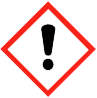 DichloroMethane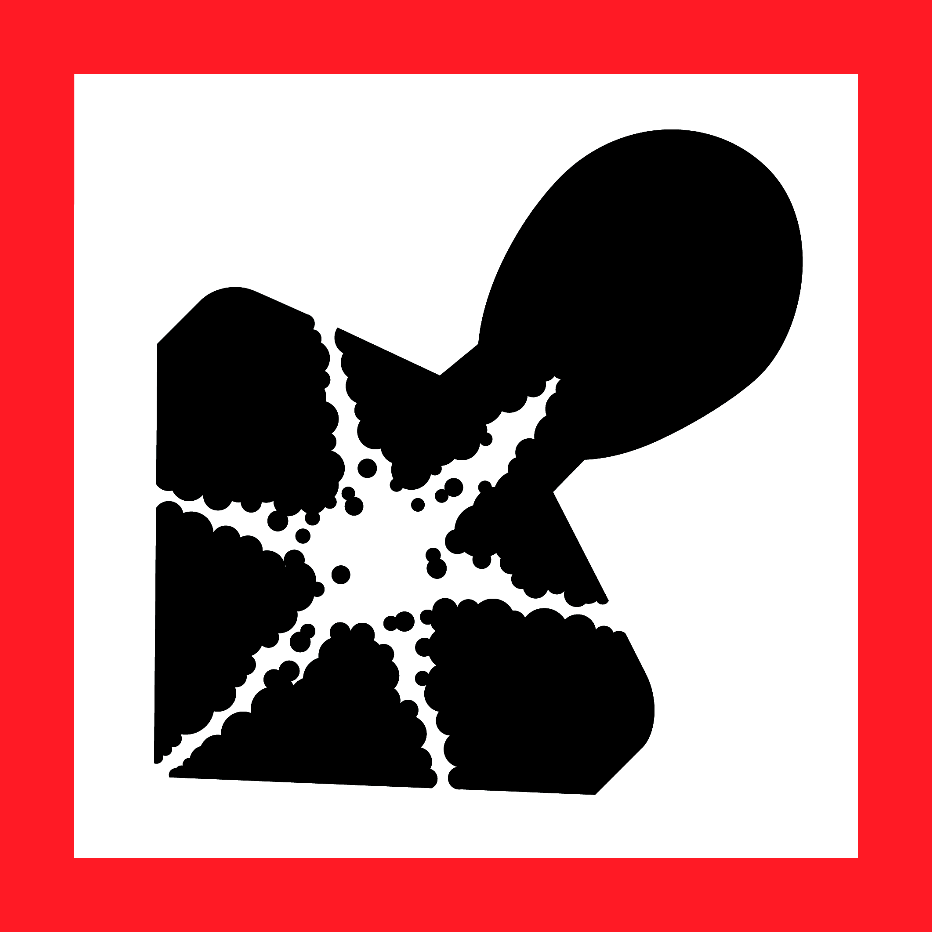 DCM, Methylene chloride | CAS #: 75-09-2Duke OESO Guidelines for Safe Use ofDichloroMethaneDCM, Methylene chloride | CAS #: 75-09-2Duke OESO Guidelines for Safe Use ofDichloroMethaneDCM, Methylene chloride | CAS #: 75-09-2Duke OESO Guidelines for Safe Use ofDichloroMethaneDCM, Methylene chloride | CAS #: 75-09-2HazardsPotential HazardsDichloromethane (DCM)/Methylene chloride exposure can cause central nervous system, liver, and cardiovascular effects. It is a suspected carcinogen.Exposure through the skin, inhalation of vapors or aerosols, or by ingestion or injection.The OSHA Permissible Exposure Limit is 25 ppm in air (8 hr average), 125 ppm (15 min).DCM is a very volatile liquid that penetrates readily through standard nitrile gloves and skin. A needle-stick containing DCM could quickly lead to necrosis [see incident report].Consult SDS and Lab Chemical Safety Summary for DCM for additional info on hazards.Dichloromethane (DCM)/Methylene chloride exposure can cause central nervous system, liver, and cardiovascular effects. It is a suspected carcinogen.Exposure through the skin, inhalation of vapors or aerosols, or by ingestion or injection.The OSHA Permissible Exposure Limit is 25 ppm in air (8 hr average), 125 ppm (15 min).DCM is a very volatile liquid that penetrates readily through standard nitrile gloves and skin. A needle-stick containing DCM could quickly lead to necrosis [see incident report].Consult SDS and Lab Chemical Safety Summary for DCM for additional info on hazards.Hazard ControlsSelection & PurchasePurchase the smallest containers at the lowest concentration practical.Purchase in shatter-resistant containers if available (such as PVC-coated glass).Purchase gloves not quickly penetrated by the liquid for cleaning up small spills (see PPE).Purchase the smallest containers at the lowest concentration practical.Purchase in shatter-resistant containers if available (such as PVC-coated glass).Purchase gloves not quickly penetrated by the liquid for cleaning up small spills (see PPE).Hazard ControlsStorage & TransportTransport DCM in secondary containment, preferably in a polyethylene bottle carrier.Keep container in cool, well-ventilated area. Store below eye level but not on the floor.Avoid accidental heating. Keep container tightly closed and sealed until ready for use.Store away from moisture, strong oxidizers, strong caustics, plastics, rubber, 
nitric acid, and chemically active metals, such as aluminum, 
magnesium powder, sodium, potassium, and lithium. 
Reaction with azides can form explosive compounds [see report].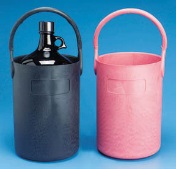 Transport DCM in secondary containment, preferably in a polyethylene bottle carrier.Keep container in cool, well-ventilated area. Store below eye level but not on the floor.Avoid accidental heating. Keep container tightly closed and sealed until ready for use.Store away from moisture, strong oxidizers, strong caustics, plastics, rubber, 
nitric acid, and chemically active metals, such as aluminum, 
magnesium powder, sodium, potassium, and lithium. 
Reaction with azides can form explosive compounds [see report].Hazard ControlsEngineering ControlsWork with open containers of DCM only in a chemical fume hood. Dilute solutions, small quantities (≤ 50 mL), and closed containers of DCM may be handled on the bench top. Brief (< 1 min) transfers between closed containers may occur on the bench up to 300 mL. Keep containers closed when possible.Work on a chemically-resistant lab benchtop (no bench pads).An eyewash and drench hose are required. (Safety shower for ≥ 4 L containers.)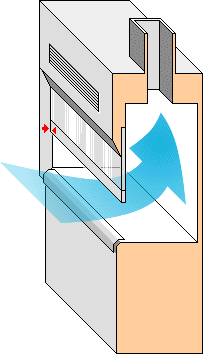 Hazard ControlsWork Practice ControlsDesignate an area for working with dichloromethane, and label it as such.Avoid using needles or sharps when working with DCM when possible.Once work is complete, wipe down work area with ethanol, then with soap and water.Plan work to avoid contact with gloves. Change gloves immediately if contaminated. Change gloves at least every 2 hours and wash hands at time of glove change.Designate an area for working with dichloromethane, and label it as such.Avoid using needles or sharps when working with DCM when possible.Once work is complete, wipe down work area with ethanol, then with soap and water.Plan work to avoid contact with gloves. Change gloves immediately if contaminated. Change gloves at least every 2 hours and wash hands at time of glove change.Hazard ControlsPersonal Protective Equipment (PPE)Wear closed-toed shoes and clothing covering the legs.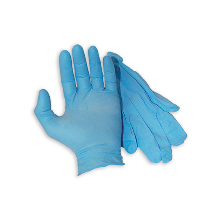 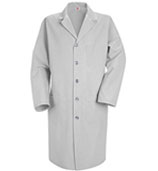 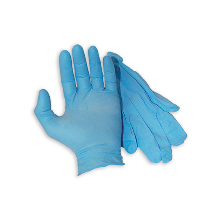 Minimum PPE: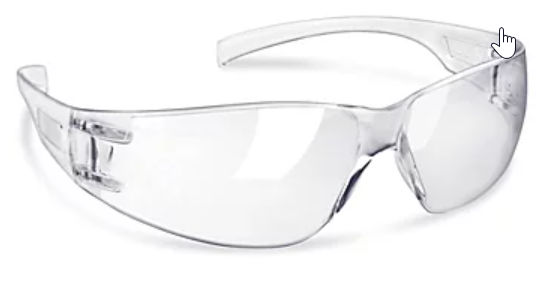 Buttoned lab coatChemical safety glassesTwo pairs of 4 mil NITRILE gloves*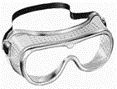 Note that dichloromethane readily penetrates nitrile gloves in < 10 minutes*! 
Nitrile gloves should only be used when working with small amounts (≤ 300 mL).
Change gloves immediately if splashed!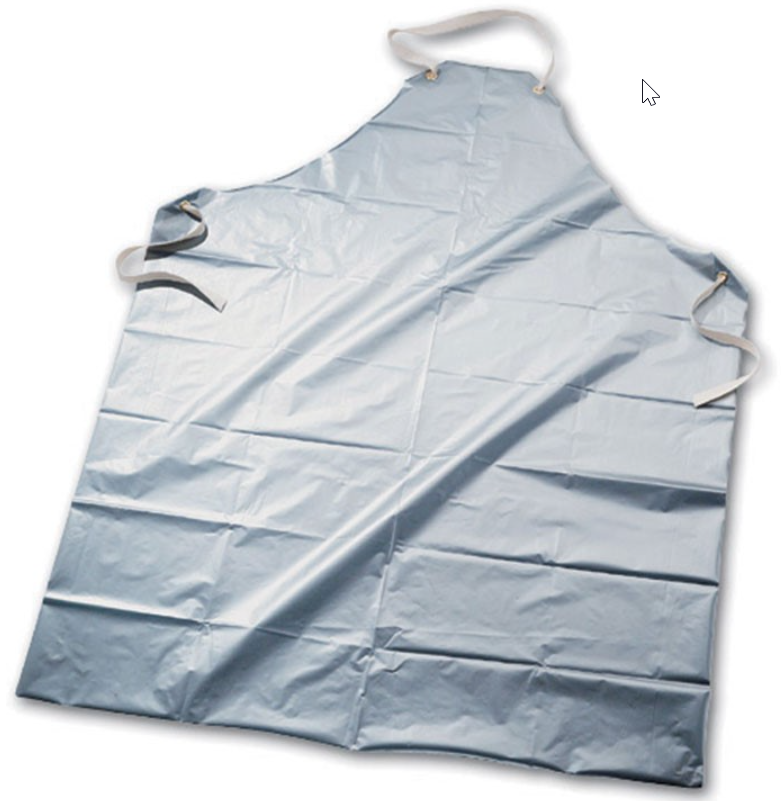 Risk of splash/working with ≥ 300 mL: add splash goggles, face shield, 
North Silver Shield chemically resistant apron & sleeves,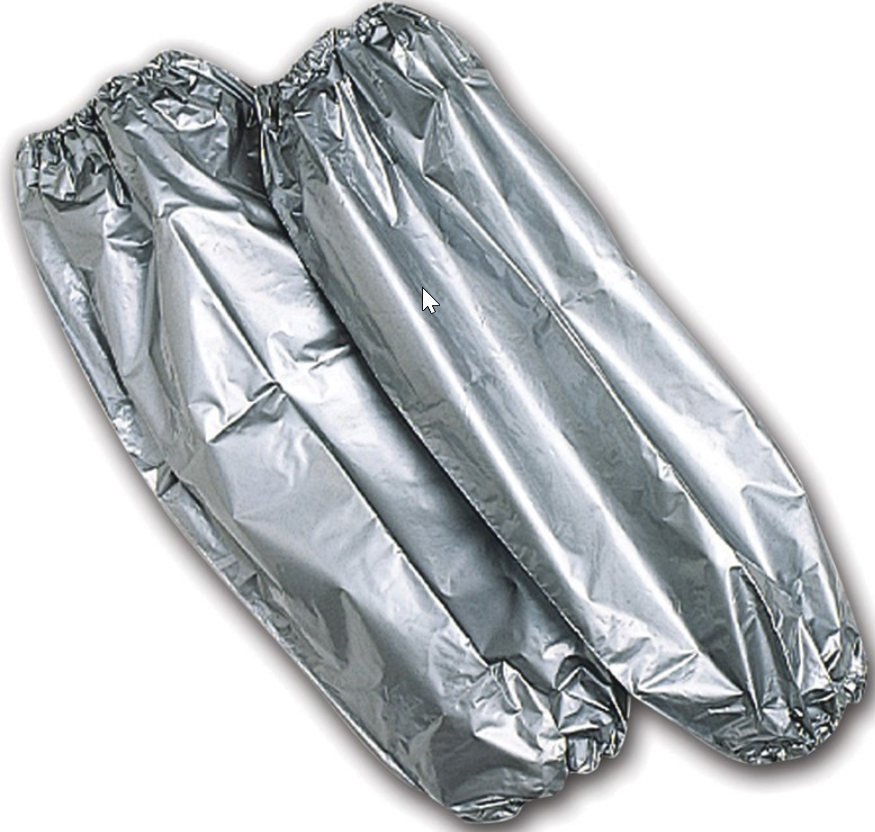 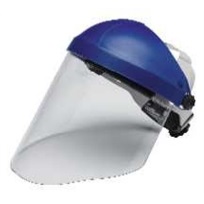 For expected glove contact, or handling ≥ 300 mL: wear 
1 pair of Silver Shield gloves (8 hr protection*) underneath 
1 pair of nitrile gloves. Do NOT use nitrile gloves on their own 
when contact with DCM is expected due to quick breakthrough.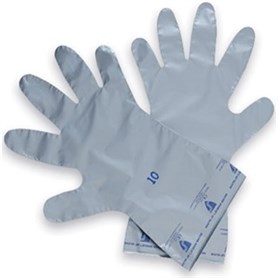 Wash hands at time of glove change.*Check the glove manufacturer’s glove guide or SDS for glove breakthrough time.Wear closed-toed shoes and clothing covering the legs.Minimum PPE:Buttoned lab coatChemical safety glassesTwo pairs of 4 mil NITRILE gloves*Note that dichloromethane readily penetrates nitrile gloves in < 10 minutes*! 
Nitrile gloves should only be used when working with small amounts (≤ 300 mL).
Change gloves immediately if splashed!Risk of splash/working with ≥ 300 mL: add splash goggles, face shield, 
North Silver Shield chemically resistant apron & sleeves,For expected glove contact, or handling ≥ 300 mL: wear 
1 pair of Silver Shield gloves (8 hr protection*) underneath 
1 pair of nitrile gloves. Do NOT use nitrile gloves on their own 
when contact with DCM is expected due to quick breakthrough.Wash hands at time of glove change.*Check the glove manufacturer’s glove guide or SDS for glove breakthrough time.OtherEmergenciesSee Emergency Response webpage, Flip Chart, and/or lab-specific chemical hygiene plan.Injection or laceration with DCM-contaminated sharps requires immediate medical help. (Also report to EOHW – see below.) Color change at the site can indicate necrosis. Do not assume that you can take care of the injury alone; the support of co-workers could be vital.For eye/skin exposure, flush with water for at least 15 min, then seek medical attention.If there is respiratory irritation with exposure, remove all persons from contaminated area and contact the OESO spill team by calling 911 from a campus phone 
or Duke Police at 919-684-2444 from any phone to request assistance.Contact Employee Occupational Health and Wellness (EOHW) at 919-684-8115 to report an exposure and obtain medical advice. 
For medical advice without exposure, call 919-684-3136.For spill clean-up, use North Silver Shield gloves, with an 
additional pair of nitrile gloves on the outside. 
Do NOT use nitrile/lab gloves on their own due to quick breakthrough.Avoid inhaling vapors during spill clean-up. DCM evaporates quickly. Spills ≤ 1 L inside of a chemical fume hood, or ≤ 100 mL outside of a chemical fume hood, can often be cleaned up with dry absorbents (such as spill pads or vermiculite) if the lab feels comfortable and prepared to do so. For large spills, evacuate the lab and contact the OESO spill team by calling 911 from a campus phone or Duke Police at 919-684-2444 from any phone to request assistance.After spill clean-up is complete, any surfaces contaminated with DCM should be wiped down with 70% ethanol, and then wiped down with soap and water.For solid or spill waste, collect any absorbent materials in double plastic bags, and keep in secondary containment in a fume hood until it is collected by OESO.See Emergency Response webpage, Flip Chart, and/or lab-specific chemical hygiene plan.Injection or laceration with DCM-contaminated sharps requires immediate medical help. (Also report to EOHW – see below.) Color change at the site can indicate necrosis. Do not assume that you can take care of the injury alone; the support of co-workers could be vital.For eye/skin exposure, flush with water for at least 15 min, then seek medical attention.If there is respiratory irritation with exposure, remove all persons from contaminated area and contact the OESO spill team by calling 911 from a campus phone 
or Duke Police at 919-684-2444 from any phone to request assistance.Contact Employee Occupational Health and Wellness (EOHW) at 919-684-8115 to report an exposure and obtain medical advice. 
For medical advice without exposure, call 919-684-3136.For spill clean-up, use North Silver Shield gloves, with an 
additional pair of nitrile gloves on the outside. 
Do NOT use nitrile/lab gloves on their own due to quick breakthrough.Avoid inhaling vapors during spill clean-up. DCM evaporates quickly. Spills ≤ 1 L inside of a chemical fume hood, or ≤ 100 mL outside of a chemical fume hood, can often be cleaned up with dry absorbents (such as spill pads or vermiculite) if the lab feels comfortable and prepared to do so. For large spills, evacuate the lab and contact the OESO spill team by calling 911 from a campus phone or Duke Police at 919-684-2444 from any phone to request assistance.After spill clean-up is complete, any surfaces contaminated with DCM should be wiped down with 70% ethanol, and then wiped down with soap and water.For solid or spill waste, collect any absorbent materials in double plastic bags, and keep in secondary containment in a fume hood until it is collected by OESO.OtherWasteDCM can dissolve some plastics; use a proper waste container for halogenated solvents.
Halogenated waste containers can be obtained through the Waste Pickup Request System.Waste dichloromethane must be disposed of following your laboratory-specific chemical hygiene plan and meet the requirements of Duke University’s Chemical Waste Policy and Laboratory Chemical Waste Management Practices (link here).For solid or spill waste, collect any absorbent materials in double plastic bags, and keep in secondary containment in a fume hood until it is collected by OESO.DCM can dissolve some plastics; use a proper waste container for halogenated solvents.
Halogenated waste containers can be obtained through the Waste Pickup Request System.Waste dichloromethane must be disposed of following your laboratory-specific chemical hygiene plan and meet the requirements of Duke University’s Chemical Waste Policy and Laboratory Chemical Waste Management Practices (link here).For solid or spill waste, collect any absorbent materials in double plastic bags, and keep in secondary containment in a fume hood until it is collected by OESO.OtherTrainingSign signature page in lab-specific chemical hygiene plan to indicate review.Sign signature page in lab-specific chemical hygiene plan to indicate review.OtherQuestionsContact OESO Laboratory Safety at 919-684-8822 or labsafety@dm.duke.edu. Contact OESO Laboratory Safety at 919-684-8822 or labsafety@dm.duke.edu. Lab-Specific Safety Information for DichloroMethaneSupplements the Guidelines for Safe Use of DCMLab-Specific Safety Information for DichloroMethaneSupplements the Guidelines for Safe Use of DCMLab-Specific Safety Information for DichloroMethaneSupplements the Guidelines for Safe Use of DCMLabPI NameLabLocation
Lab-Specific Hazard ControlsPurchaseDetailsMaximum container size
Lab-Specific Hazard ControlsPurchaseDetailsMaximum concentration
Lab-Specific Hazard ControlsPurchaseDetailsContainer type
Lab-Specific Hazard ControlsPurchaseDetailsSpecific product information
Lab-Specific Hazard ControlsStorageSpecific locationNot in a cold room!Not in a cold room!Not in a cold room!
Lab-Specific Hazard ControlsUse InformationDesignated work area (specific room(s) and area(s))LABEL WORK AREAWORK IN FUME HOOD
Lab-Specific Hazard ControlsUse InformationMaximum quantity 
Lab-Specific Hazard ControlsUse InformationTypical concentration used
Lab-Specific Hazard ControlsUse InformationRequired PPEFor working with amounts ≤ 300 mL: Standard Lab Coat Chemical Safety Glasses 2 pairs of 4 mil Nitrile gloves
For working with amounts ≥ 300 mL: Silver Shield gloves (inner glove) 
 4 mil Nitrile gloves (outer glove) Chemical Splash Goggles Face shield Silver Shield chemically-resistant sleeves Silver Shield chemically impervious apronFor working with amounts ≤ 300 mL: Standard Lab Coat Chemical Safety Glasses 2 pairs of 4 mil Nitrile gloves
For working with amounts ≥ 300 mL: Silver Shield gloves (inner glove) 
 4 mil Nitrile gloves (outer glove) Chemical Splash Goggles Face shield Silver Shield chemically-resistant sleeves Silver Shield chemically impervious apronFor working with amounts ≤ 300 mL: Standard Lab Coat Chemical Safety Glasses 2 pairs of 4 mil Nitrile gloves
For working with amounts ≥ 300 mL: Silver Shield gloves (inner glove) 
 4 mil Nitrile gloves (outer glove) Chemical Splash Goggles Face shield Silver Shield chemically-resistant sleeves Silver Shield chemically impervious apronFor working with amounts ≤ 300 mL: Standard Lab Coat Chemical Safety Glasses 2 pairs of 4 mil Nitrile gloves
For working with amounts ≥ 300 mL: Silver Shield gloves (inner glove) 
 4 mil Nitrile gloves (outer glove) Chemical Splash Goggles Face shield Silver Shield chemically-resistant sleeves Silver Shield chemically impervious apron
Lab-Specific Hazard ControlsUse InformationPPE Storage Locations for spill clean-up or work area decontamination Silver Shield gloves (inner glove):    4 mil Nitrile gloves (as outer glove, or double-gloved for ≤300 mL): 
       Chemical Splash Goggles:  Face shield:  Silver Shield chemically-resistant sleeves:  Silver Shield chemically impervious apron:  Silver Shield gloves (inner glove):    4 mil Nitrile gloves (as outer glove, or double-gloved for ≤300 mL): 
       Chemical Splash Goggles:  Face shield:  Silver Shield chemically-resistant sleeves:  Silver Shield chemically impervious apron:  Silver Shield gloves (inner glove):    4 mil Nitrile gloves (as outer glove, or double-gloved for ≤300 mL): 
       Chemical Splash Goggles:  Face shield:  Silver Shield chemically-resistant sleeves:  Silver Shield chemically impervious apron:  Silver Shield gloves (inner glove):    4 mil Nitrile gloves (as outer glove, or double-gloved for ≤300 mL): 
       Chemical Splash Goggles:  Face shield:  Silver Shield chemically-resistant sleeves:  Silver Shield chemically impervious apron: 
Lab-Specific Hazard ControlsUse InformationLocation of supplies for decontamination 70% Ethanol: Soap: Paper Towels: 70% Ethanol: Soap: Paper Towels: 70% Ethanol: Soap: Paper Towels: 70% Ethanol: Soap: Paper Towels: 
Lab-Specific Hazard ControlsUse InformationLocation of supplies for small spill clean-up (in addition to PPE above)Location & Type of inert absorbent:  Location & Type of inert absorbent:  Location & Type of inert absorbent:  Location & Type of inert absorbent:  
Lab-Specific Hazard ControlsWaste DisposalChemical Waste Information
Lab-Specific Hazard ControlsDetails of Process